Greensborough Police Lock-up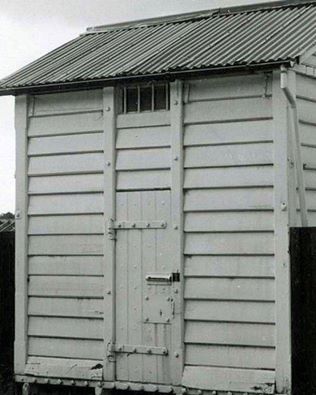 Marilyn Smith‎ Greensborough & Diamond Valley forgotten memories.... what’s your story ?